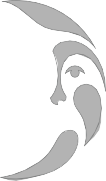 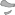 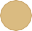 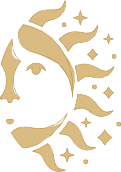 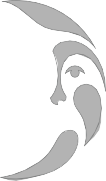 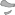 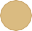 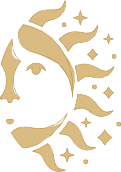 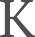 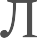 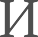 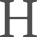 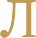 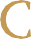 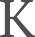 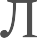 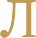 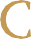 РЕЖИМ РАБОТЫ КЛИНИКИПОНЕДЕЛЬНИК – ПЯТНИЦА 9.00 – 21.00СУББОТА                                    9.00 – 18.00ВОСКРЕСЕНЬЕ                   ВЫХОДНОЙВНИМАНИЕ: Прием пациентов осуществляется строго по предварительной записи. Примечание: Медицинские услуги без предварительной записи могут быть оказаны только при наличии свободного времени у специалиста.Несоблюдение рекомендаций медицинского работника, в том числе несоблюдение назначенного режима лечения, а также неявка на осмотр, перевязку или для наблюдения в динамике результатов медицинских вмешательств, проведенных Пациенту Исполнителем, может снизить качество предоставляемой медицинской помощи, повлечь за собой невозможность ее завершения в срок или отрицательно сказаться на результате и состоянии здоровья Пациента.ООО «Медицина Красоты» (Клиника СЛтм) не является участником Программы государственных гарантий бесплатного оказания медицинской помощи (ОМС) и оказывает медицинские услуги исключительно на платной основе.Информация о стоимости товаров и медицинских услуг находится на стойке ресепции у Администраторов-кассиров.Клиника не оказывает медицинские услуги анонимно.ГРАФИК ЛИЧНОГО ПРИЕМА ГРАЖДАН*Личный прием может осуществляться лицом, временно исполняющим обязанности указанного должностного лица.Контакты:Адрес местонахождения: 420107, г. Казань, ул. Павлюхина, д. 37, помещение 1002;Многоканальный телефон: 8 (843) 522-47-47;Официальный сайт: www.clinic-sl.ruАдрес электронной почты: info@clinic-sl.ruДолжностьФ.И.О.День недели, время приемаГенеральный директор*Главный врач*Жабоева Светлана ЛеоновнаВторник14.00-16.00